ПРАВИТЕЛЬСТВО УДМУРТСКОЙ РЕСПУБЛИКИРАСПОРЯЖЕНИЕот 24 августа 2023 г. N 822-рОБ УТВЕРЖДЕНИИ КОМПЛЕКСА МЕР ПО СОЗДАНИЮ СЕМЕЙНЫХМНОГОФУНКЦИОНАЛЬНЫХ ЦЕНТРОВ НА ТЕРРИТОРИИ УДМУРТСКОЙРЕСПУБЛИКИ В 2023 - 2024 ГОДАХ1. Утвердить прилагаемый Комплекс мер по созданию семейных многофункциональных центров на территории Удмуртской Республики в 2023 - 2024 годах (далее - Комплекс мер).2. Определить исполнительным органом Удмуртской Республики, уполномоченным на координацию и мониторинг мероприятий Комплекса мер, Министерство социальной политики и труда Удмуртской Республики.3. Рекомендовать органам местного самоуправления в Удмуртской Республике принять участие в реализации Комплекса мер.4. Контроль за исполнением настоящего распоряжения возложить на заместителя Председателя Правительства Удмуртской Республики Чуракову Т.Ю.Председатель ПравительстваУдмуртской РеспубликиЯ.В.СЕМЕНОВУтвержденраспоряжениемПравительстваУдмуртской Республикиот 24 августа 2023 г. N 822-рКОМПЛЕКСМЕР ПО СОЗДАНИЮ СЕМЕЙНЫХ МНОГОФУНКЦИОНАЛЬНЫХ ЦЕНТРОВНА ТЕРРИТОРИИ УДМУРТСКОЙ РЕСПУБЛИКИ В 2023 - 2024 ГОДАХI. Обоснование проблемы, требующей решения в рамкахКомплекса мер по созданию семейных многофункциональныхцентров на территории Удмуртской Республикив 2023 - 2024 годахСемья в современном обществе как социальный институт переживает кризис, что сказывается на ее социальном положении. Наряду с уменьшением количества семей, имеющих детей в возрасте до 18 лет, в Удмуртской Республике увеличивается количество семей, оказавшихся в трудной жизненной ситуации, в социально опасном положении.По данным Удмуртстата на 1 января 2023 года число семей, имеющих детей в возрасте до 18 лет, в Удмуртской Республике сократилось за 4 года на 4281 семью и составляет 202712 семей. Ежегодно растет количество семей с детьми, находящихся в социально опасном положении: 2019 год - 1167 семей, 2020 год - 1272 семьи, 2021 год - 1350 семей, 2022 год - 1420 семей. Семьи, находящиеся в трудной жизненной ситуации, получают социальную помощь: от 3800 до 5300 обращений граждан с целью оказания им социальной помощи ежегодно регистрируется Министерством социальной политики и труда Удмуртской Республики.70% детей от общей численности детей категории детей-сирот и детей, оставшихся без попечения родителей, ежегодно остаются без попечения родителей в связи с лишением (ограничением) их родителей родительских прав, с отбыванием родителями наказания в местах лишения свободы, находящимися в розыске, под следствием.Требуется особое внимание и помощь семьям (членам семей), в составе которых родители, дети являются инвалидами, людьми с ограниченными возможностями здоровья, членам семей участников специальной военной операции, семей, прибывших в Удмуртскую Республику из новых субъектов Российской Федерации. Многодетные семьи, численность которых ежегодно растет (2019 год - 22624 семьи, 2022 год - 27006 семей, на 1 июля 2023 года - 27500 семей), также нуждаются в поддержке, внимании и помощи государства.В Удмуртской Республике успешно реализуются и совершенствуются меры поддержки семей с детьми, формы социального обслуживания, в том числе в части перехода на проактивный и цифровой формат, что соответствует концепции Правительства Российской Федерации о цифровой трансформации социальной сферы.Вместе с тем для решения данных проблем необходим новый подход. Сложившиеся условия требуют формирования эффективной комплексной системы государственной поддержки населения, основной акцент делается на информировании граждан, работе с семьями, создании оптимальной среды для жизнедеятельности семьи и детей, организации индивидуальной работы с семьями, оказавшимися в трудной жизненной ситуации.Решить проблемы семьи и детей помогут специалисты семейного многофункционального центра (далее - Семейный МФЦ), где в режиме "одного окна" может быть произведено комплексное консультирование, диагностика ситуации, совместный поиск выхода из сложившейся ситуации, разработка индивидуальной программы предоставления социальных услуг, оказана юридическая, психологическая, педагогическая и иная помощь, в дальнейшем проведение диагностических, коррекционных, профилактических и социально-реабилитационных мероприятий.Совместная работа специалистов и семьи позволит на ранних стадиях своего неблагополучия активно искать выходы из сложившейся трудной жизненной ситуации, активизировать собственные возможности по преодолению кризисной ситуации.Семейные МФЦ должны стать центрами помощи семье и детям, где усилия органов власти и общественных структур нацелены на один положительный результат в работе с семьей.II. Цель, задачи и целевые группыЦелью Комплекса мер по созданию семейных многофункциональных центров на территории Удмуртской Республики в 2023 - 2024 годах (далее - Комплекс мер) является качественное удовлетворение потребностей семей в социальных услугах, предупреждение и преодоление семейного неблагополучия.Задачи:1) нормативное и методическое обеспечение создания и деятельности Семейных МФЦ;2) организация обучения руководителей и специалистов автономного учреждения социального обслуживания Удмуртской Республики "Республиканский центр социальной реабилитации и адаптации" (далее - Республиканский центр адаптации) и бюджетного учреждения социального обслуживания Удмуртской Республики "Республиканский комплексный центр социального обслуживания населения" (далее - Республиканский КЦСОН) (филиала Республиканского КЦСОН в городе Глазове и Глазовском районе) по направлениям деятельности Семейных МФЦ;3) формирование инфраструктуры Семейных МФЦ;4) создание новых специализированных социальных сервисов для семей, в том числе используемые при организации социального сопровождения семей;5) проведение информационно-просветительской и профилактической работы с населением;6) программно-целевое управление Комплексом мер.Мероприятия Комплекса мер направлены на взаимодействие со следующими целевыми группами населения:1) семьи с детьми, находящиеся в трудной жизненной ситуации;2) семьи с детьми, находящиеся в социально опасном положении;3) молодые семьи;4) семьи участников специальной военной операции;5) женщины с несовершеннолетними детьми, оказавшиеся в социально опасном положении вследствие угрозы насилия или жестокого обращения, а также пострадавшие от насилия в семье;6) многодетные семьи;7) приемные семьи;8) семьи с детьми;9) семьи, независимо от степени нуждаемости.III. Ответственные исполнители и соисполнители мероприятийКомплекса мерОтветственными исполнителями мероприятий Комплекса мер являются: Республиканский центр адаптации и Республиканский КЦСОН (филиал Республиканского КЦСОН в городе Глазове и Глазовском районе).Соисполнителями мероприятий Комплекса мер являются:исполнительные органы Удмуртской Республики;территориальные органы федеральных органов исполнительной власти в Удмуртской Республике и подведомственные им организации (по согласованию);органы местного самоуправления в Удмуртской Республике (по согласованию);организации, подведомственные Министерству социальной политики и труда Удмуртской Республики;социально ориентированные некоммерческие организации Удмуртской Республики (по согласованию).IV. Показатели эффективности выполнения Комплекса мерПоказатели эффективности выполнения Комплекса мер приведены в приложении 2 к Комплексу мер.V. Механизм получения и расходования средств гранта,управление и контроль за ходом реализации Комплекса мерФинансирование Комплекса мер осуществляется на основании договора, заключенного между Фондом поддержки детей, находящихся в трудной жизненной ситуации, и получателем гранта - Министерством социальной политики и труда Удмуртской Республики (далее соответственно - Фонд и Договор), о предоставлении средств юридическому лицу на безвозмездной и безвозвратной основе в форме гранта, источником финансового обеспечения которого полностью или частично является субсидия, предоставленная из федерального бюджета, в соответствии с типовой формой, утвержденной Министерством финансов Российской Федерации.Договор между Фондом и Министерством социальной политики и труда Удмуртской Республики заключается и формируется в форме электронного документа, а также подписывается усиленными квалифицированными электронными подписями лиц, имеющих право действовать от имени каждой из сторон Договора, в государственной интегрированной информационной системе управления общественными финансами "Электронный бюджет". Поступление финансовых средств Фонда осуществляется на счет администратора доходов - Министерства социальной политики и труда Удмуртской Республики. Расходование средств гранта осуществляется в соответствии с финансовым обеспечением реализации Комплекса мер и объемами денежных средств, определенными Фондом.Реализация и софинансирование Комплекса мер осуществляется в соответствии с Договором. Отчеты об исполнении Комплекса мер готовятся Министерством социальной политики и труда Удмуртской Республики во взаимодействии с исполнителями мероприятий Комплекса мер и ежеквартально предоставляются в Фонд.Период реализации Комплекса мер - 2023 - 2024 годы.VI. Ресурсное обеспечение Комплекса мерРесурсное обеспечение Комплекса мер приведено в приложении 3 к Комплексу мер.VII. Ожидаемые результаты выполнения мероприятийКомплекса мерВ ходе реализации Комплекса мер будут разработаны и утверждены нормативные правовые акты, регламентирующие создание и деятельность Семейных МФЦ, будет организовано обучение руководителей и специалистов Республиканского центра адаптации и Республиканского КЦСОН (филиала Республиканского КЦСОН в городе Глазове и Глазовском районе) по направлениям деятельности Семейных МФЦ, сформирована инфраструктура и открыты Семейные МФЦ на базе двух организаций социального обслуживания Удмуртской Республики. Также планируется создание новых специализированных социальных сервисов для семей, в том числе используемых при организации социального сопровождения семей, будет проведена информационно-просветительская и профилактическая работа с населением о возможности получения комплекса услуг в связи с возникновением различных жизненных ситуаций в Семейных МФЦ. Запланированы мероприятия, направленные на поддержку, укрепление и защиту семьи, сохранение традиционных семейных ценностей, повышение роли семьи в жизни общества, повышение авторитета родительства в семье и обществе, профилактику и преодоление семейного неблагополучия.Перечень мероприятий Комплекса мер приведен в приложении 1 к Комплексу мер.Приложение 1к Комплексу мерпо созданию семейныхмногофункциональных центровна территорииУдмуртской Республикив 2023 - 2024 годахПЕРЕЧЕНЬМЕРОПРИЯТИЙ КОМПЛЕКСА МЕР ПО СОЗДАНИЮ СЕМЕЙНЫХМНОГОФУНКЦИОНАЛЬНЫХ ЦЕНТРОВ НА ТЕРРИТОРИИ УДМУРТСКОЙРЕСПУБЛИКИ В 2023 - 2024 ГОДАХПриложение 2к Комплексу мерпо созданию семейныхмногофункциональных центровна территорииУдмуртской Республикив 2023 - 2024 годахПОКАЗАТЕЛИЭФФЕКТИВНОСТИ КОМПЛЕКСА МЕР ПО СОЗДАНИЮ СЕМЕЙНЫХМНОГОФУНКЦИОНАЛЬНЫХ ЦЕНТРОВ НА ТЕРРИТОРИИ УДМУРТСКОЙРЕСПУБЛИКИ В 2023 - 2024 ГОДАХПриложение 3к Комплексу мерпо созданию семейныхмногофункциональных центровна территорииУдмуртской Республикив 2023 - 2024 годахРЕСУРСНОЕ ОБЕСПЕЧЕНИЕКОМПЛЕКСА МЕР ПО СОЗДАНИЮ СЕМЕЙНЫХ МНОГОФУНКЦИОНАЛЬНЫХЦЕНТРОВ НА ТЕРРИТОРИИ УДМУРТСКОЙ РЕСПУБЛИКИВ 2023 - 2024 ГОДАХ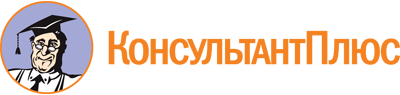 Распоряжение Правительства УР от 24.08.2023 N 822-р
"Об утверждении Комплекса мер по созданию семейных многофункциональных центров на территории Удмуртской Республики в 2023 - 2024 годах"Документ предоставлен КонсультантПлюс

www.consultant.ru

Дата сохранения: 05.11.2023
 N п/пНаименование мероприятияПериод реализацииСоисполнители мероприятияОжидаемые результаты123451. Нормативное и методическое обеспечение создания и деятельности Семейных МФЦ1. Нормативное и методическое обеспечение создания и деятельности Семейных МФЦ1. Нормативное и методическое обеспечение создания и деятельности Семейных МФЦ1. Нормативное и методическое обеспечение создания и деятельности Семейных МФЦ1. Нормативное и методическое обеспечение создания и деятельности Семейных МФЦ1.1Разработка и утверждение распоряжения Правительства Удмуртской Республики об утверждении Комплекса мер по созданию семейных многофункциональных центров на территории Удмуртской Республики (далее - Комплекс мер)август 2023 годаМинсоцполитики УР, Правительство Удмуртской Республикиприняли распоряжение Правительства Удмуртской Республики об утверждении Комплекса мер1.2Разработка и утверждение структуры семейных многофункциональных центров на территории Удмуртской Республики (далее - Семейный МФЦ), а также штатного расписания учрежденийавгуст 2023 годаавтономное учреждение социального обслуживания Удмуртской Республики "Республиканский центр социальной реабилитации и адаптации" (далее - Республиканский центр адаптации)утверждены структура Семейных МФЦ, а также штатное расписание Республиканского центра адаптации и филиала Республиканского КЦСОН в г. Глазове и Глазовском районе УР1.2Разработка и утверждение структуры семейных многофункциональных центров на территории Удмуртской Республики (далее - Семейный МФЦ), а также штатного расписания учрежденийфевраль 2024 годабюджетное учреждение социального обслуживания Удмуртской Республики "Республиканский комплексный центр социального обслуживания населения" (далее - Республиканский КЦСОН) (филиал Республиканский КЦСОН в городе Глазове и Глазовском районе Удмуртской Республики) (далее - филиал Республиканского КЦСОН в г. Глазове и Глазовском районе УР)утверждены структура Семейных МФЦ, а также штатное расписание Республиканского центра адаптации и филиала Республиканского КЦСОН в г. Глазове и Глазовском районе УР1.3Подготовка и утверждение нормативно-правовых документов, регламентирующих реализацию проекта по созданию Семейного МФЦавгуст 2023 годаРеспубликанский центр адаптацииразработана и утверждена нормативно-правовая база по организации Семейного МФЦ: положение о Семейном МФЦ, положения об отделениях Семейного МФЦ1.3Подготовка и утверждение нормативно-правовых документов, регламентирующих реализацию проекта по созданию Семейного МФЦфевраль 2024 годафилиал Республиканского КЦСОН в г. Глазове и Глазовском районе УРразработана и утверждена нормативно-правовая база по организации Семейного МФЦ: положение о Семейном МФЦ, положения об отделениях Семейного МФЦ1.4Внесение изменений в учредительные документы Республиканского центра адаптации, филиала Республиканского КЦСОН в г. Глазове и Глазовском районе УРавгуст 2023 годаРеспубликанский центр адаптациивнесены изменения в учредительные документы Республиканского центра адаптации и Республиканского СРЦН, а также в положение о филиале Республиканского КЦСОН в г. Глазове и Глазовском районе УР1.4Внесение изменений в учредительные документы Республиканского центра адаптации, филиала Республиканского КЦСОН в г. Глазове и Глазовском районе УРфевраль 2024 годаРеспубликанский КЦСОН, филиал Республиканского КЦСОН в г. Глазове и Глазовском районе УРвнесены изменения в учредительные документы Республиканского центра адаптации и Республиканского СРЦН, а также в положение о филиале Республиканского КЦСОН в г. Глазове и Глазовском районе УР1.5Организация межведомственного взаимодействия в рамках функционирования Семейного МФЦоктябрь 2023 годаПравительство Удмуртской Республики, Минсоцполитики УР, Республиканский центр адаптации; исполнительные органы Удмуртской Республики; территориальные органы федеральных органов исполнительной власти в Удмуртской Республике и подведомственные им организации (по согласованию); органы местного самоуправления в Удмуртской Республике (по согласованию); социально ориентированные некоммерческие организации Удмуртской Республики (по согласованию)принято распоряжение Правительства Удмуртской Республики об утверждении состава межведомственной рабочей группы по организации работы, связанной с функционированием Семейных МФЦ. Заключены соглашения о взаимодействии между Республиканским центром адаптации или филиалом Республиканского КЦСОН в г. Глазове и Глазовском районе УР с соисполнителями проекта Семейного МФЦ1.5Организация межведомственного взаимодействия в рамках функционирования Семейного МФЦиюнь 2024 годафилиал Республиканского КЦСОН в городе Глазове и Глазовском районе УР; исполнительные органы Удмуртской Республики; территориальные органы федеральных органов исполнительной власти в Удмуртской Республике и подведомственные им организации (по согласованию); органы местного самоуправления в Удмуртской Республике (по согласованию); социально ориентированные некоммерческие организации Удмуртской Республики (по согласованию)2. Организация обучения руководителей и специалистов по направлениям деятельности Семейных МФЦ2. Организация обучения руководителей и специалистов по направлениям деятельности Семейных МФЦ2. Организация обучения руководителей и специалистов по направлениям деятельности Семейных МФЦ2. Организация обучения руководителей и специалистов по направлениям деятельности Семейных МФЦ2. Организация обучения руководителей и специалистов по направлениям деятельности Семейных МФЦ2.1Повышение профессиональных компетенций руководителей и специалистов Республиканского центра адаптации, филиала Республиканского КЦСОН в городе Глазове и Глазовском районе УРсентябрь 2023 года, октябрь 2023 годаРеспубликанский центр адаптации, филиал Республиканского КЦСОН в г. Глазове и Глазовском районе УРповышены профессиональные компетенции 8 специалистов и руководителей, непосредственно работающих с целевой группой на стажировочных площадках государственного бюджетного учреждения Калужской области "Обнинский центр социальной помощи семье и детям "Милосердие"2.2Организация прохождения стажировки руководителям и специалистам, участвующим в проекте Семейный МФЦсентябрь 2023 года, октябрь 2023 годаРеспубликанский центр адаптации, филиал Республиканского КЦСОН в г. Глазове и Глазовском районе УРприобретены проездные билеты на ж/д транспорт в обе стороны (Ижевск - Обнинск - Ижевск) на 8 участников стажировки (5 человек филиала Республиканского КЦСОН в г. Глазове и Глазовском районе УР, 3 человека Республиканского центра адаптации), прошедших обучение. Организовано обучение на стажировочной площадке государственного бюджетного учреждения Калужской области "Обнинский центр социальной помощи семье и детям "Милосердие" участников стажировки. Организовано проживание 8 участников стажировки в гостинице г. Обнинска3. Формирование инфраструктуры Семейных МФЦ3. Формирование инфраструктуры Семейных МФЦ3. Формирование инфраструктуры Семейных МФЦ3. Формирование инфраструктуры Семейных МФЦ3. Формирование инфраструктуры Семейных МФЦ3.1Организация и проведение косметического ремонта помещения для отделения первичного приема в филиале Республиканского КЦСОН в г. Глазове и Глазовском районе УРмарт - апрель 2024 годаРеспубликанский КЦСОНпроведен косметический ремонт помещения для отделения первичного приема в филиале Республиканского КЦСОН в г. Глазове и Глазовском районе УР3.2Создание условий в филиале Республиканского КЦСОН в г. Глазове и Глазовском районе УР по соответствию требованиям к зданиям и помещениям Семейных МФЦ согласно утвержденной моделииюнь 2024 годафилиал Республиканского КЦСОН в г. Глазове и Глазовском районе УРв филиале Республиканского КЦСОН в г. Глазове и Глазовском районе УР созданы условия для работы Семейного МФЦ в соответствии с требованиями, указанными в модели создания Семейных МФЦ, к зданиям и помещениям3.3Создание условий для служб приема и регистрации обращений Семейных МФЦ, рекреационных семейных зон, специализированных помещений для проведения диагностических, консультационных и реабилитационных мероприятий для семей с детьмисентябрь - октябрь 2023 годаРеспубликанский центр адаптации, Республиканский КЦСОНзакуплено оборудование, оргтехника, мебель, инвентарь для Семейного МФЦ в Республиканском центре адаптации, обеспечено зонирование отделения первичного приема семей, организованы 2 окна приема семей3.3январь - май 2024 годазакуплено оборудование, оргтехника, мебель, инвентарь для Семейного МФЦ в филиале Республиканского КЦСОН в г. Глазове и Глазовском районе, обеспечено зонирование отделения первичного приема семей, организовано 2 окна приема семей3.4Организация функционирования отделения первичного приемаоктябрь 2023 годаРеспубликанский центр адаптацииотделение первичного приема подготовлено для приема граждан (оснащено мебелью, оргтехникой, оборудованием на 2 окна). Предполагается обслуживание 1 района города - в среднем 100 граждан в месяц. Заведующий отделением и специалист по социальной работе будут определять нуждаемость обратившихся граждан в получении услуг и направлять запросы соисполнителям3.4Организация функционирования отделения первичного приемаиюнь 2024 годаРеспубликанский КЦСОН, филиал Республиканского КЦСОН в г. Глазове и Глазовском районеотделение первичного приема подготовлено для приема граждан (оснащено мебелью, оргтехникой, оборудованием на 2 окна). Предполагается обслуживание граждан города Глазова и Глазовского района - в среднем 100 граждан в месяц. Заведующий отделением и специалисты по социальной работе будут определять нуждаемость обратившихся граждан в получении услуг и направлять запросы соисполнителям3.5Формирование фирменного стиля "Семейный многофункциональный центр" на основе бренд-бука Семейного МФЦ, утвержденного приказом Минтруда Россиисентябрь - октябрь 2023 годаРеспубликанский центр адаптации, Республиканский КЦСОНсформирован фирменный стиль "Семейный многофункциональный центр" на основе брендбука Семейного МФЦ, утвержденного приказом Минтруда России для Республиканского центра адаптации3.5Формирование фирменного стиля "Семейный многофункциональный центр" на основе бренд-бука Семейного МФЦ, утвержденного приказом Минтруда Россииянварь - май 2024 годаРеспубликанский центр адаптации, Республиканский КЦСОНсформирован фирменный стиль "Семейный многофункциональный центр" на основе брендбука Семейного МФЦ, утвержденного приказом Минтруда России, для филиала Республиканского КЦСОН в г. Глазове и Глазовском районе УР3.6Организация функционирования отделения экстренной психологической помощи и экстренного реагирования Семейных МФЦоктябрь 2023 годаРеспубликанский центр адаптацииотделение экстренной психологической помощи и экстренного реагирования подготовлено для работы с гражданами (оснащено мебелью, оргтехникой, оборудованием на 4 штатные единицы). Предполагается обслуживание в среднем в месяц 30 граждан методом срочного консультирования, 20 граждан методом периодического консультирования. Заведующий отделением, специалист по социальной работе, психолог и юрисконсульт будут проводить консультирование граждан, направленных из отделения первичного приема3.6Организация функционирования отделения экстренной психологической помощи и экстренного реагирования Семейных МФЦиюнь 2024 годаРеспубликанский КЦСОН, филиал Республиканского КЦСОН в г. Глазове и Глазовском районе УРотделение экстренной психологической помощи и экстренного реагирования подготовлено для работы с гражданами (оснащено мебелью, оргтехникой, оборудованием на 5 штатных единиц). Предполагается обслуживание в среднем в месяц 100 граждан методом срочного консультирования, 50 граждан методом периодического консультирования. Заведующий отделением, специалисты по социальной работе, психологи и юрисконсульт будут проводить консультирование граждан, направленных из отделения первичного приема3.7Организация функционирования отделения оказания социальных услуг и социального сопровождения Семейных МФЦоктябрь 2023 годаРеспубликанский центр адаптацииотделение оказания социальных услуг социального сопровождения подготовлено для работы с гражданами (оснащено мебелью, оргтехникой, оборудованием на 2 штатные единицы). Предполагается обслуживание в среднем в месяц 50 граждан. Заведующий отделением и специалист по социальной работе будут проводить мероприятия социального сопровождения для граждан, направленных из отделения первичного приема3.7Организация функционирования отделения оказания социальных услуг и социального сопровождения Семейных МФЦиюнь 2024 годаРеспубликанский КЦСОН, филиал Республиканского КЦСОН в г. Глазове и Глазовском районе УРотделение оказания социальных услуг социального сопровождения подготовлено для работы с гражданами (оснащено мебелью, оргтехникой, оборудованием на 5 штатных единиц). Предполагается обслуживание в среднем в месяц 100 граждан. Заведующий отделением и специалисты по социальной работе будут проводить мероприятия социального сопровождения для граждан, направленных из отделения первичного приема3.8Организация обслуживания зданийоктябрь 2023 годаРеспубликанский центр адаптацииздание оснащено коммунальными, охранными, противопожарными, дезинсекционными и другими услугами3.8Организация обслуживания зданиймай 2024 годаРеспубликанский КЦСОН, филиал Республиканского КЦСОН в г. Глазове и Глазовском районе УРздание оснащено коммунальными, охранными, противопожарными, дезинсекционными и другими услугами4. Создание новых специализированных социальных сервисов для семей, в том числе используемые при организации социального сопровождения семей4. Создание новых специализированных социальных сервисов для семей, в том числе используемые при организации социального сопровождения семей4. Создание новых специализированных социальных сервисов для семей, в том числе используемые при организации социального сопровождения семей4. Создание новых специализированных социальных сервисов для семей, в том числе используемые при организации социального сопровождения семей4. Создание новых специализированных социальных сервисов для семей, в том числе используемые при организации социального сопровождения семей4.1Создание выездной мобильной бригадыноябрь 2023 года, июнь 2024 годаРеспубликанский центр адаптации, филиал Республиканского КЦСОН в г. Глазове и Глазовском районе УРсоздана выездная мобильная бригада для граждан, имеющих проблемы с перемещением. Психолог и юрист отделения экстренной психологической помощи и экстренного реагирования будут проводить консультирование граждан на дому. Средний охват - 5 человек в месяц. последующем мобильную бригаду можно будет привлекать для оказания услуг на отдаленных территориях с охватом 50 - 100 человек в месяц4.2Создание психологической онлайн-приемнойноябрь 2023 годаРеспубликанский центр адаптациисоздана психологическая онлайн-приемная для граждан, имеющих навыки пользования персональным компьютером и допускающих общение с психологом онлайн. Охват - 4 - 6 человек в месяц4.2Создание психологической онлайн-приемнойиюль 2024 годафилиал Республиканского КЦСОН в г. Глазове и Глазовском районе УРсоздана психологическая онлайн-приемная для граждан, имеющих навыки пользования персональным компьютером и допускающих общение с психологом онлайн. Охват - 4 - 6 человек в месяц4.3Включение стационарного отделения для женщин с детьми, оказавшихся в трудной жизненной ситуации, в филиале Республиканского КЦСОН в г. Глазове и Глазовском районе УР в работу Семейного МФЦиюнь 2024 годафилиал Республиканского КЦСОН в г. Глазове и Глазовском районе УРстационарное отделение на 10 койко-мест работает с целью оказания помощи женщинам и их несовершеннолетним детям, беременным женщинам (в том числе несовершеннолетним) при наличии внутрисемейного конфликта и (или) при наличии насилия в семье. Услуги будут предоставляться в соответствии с индивидуальной программой предоставления социальных услуг. Охват - 4 человека в квартал4.4Создание службы медиации в Семейных МФЦиюль 2024 годафилиал Республиканского КЦСОН в г. Глазове и Глазовском районе УРсоздана служба медиации для разрешения семейных конфликтов граждан, споров о детях, детско-родительских конфликтов, противоправных действий подростков и других вопросов в досудебном порядке4.5Создание банка вещей в Семейных МФЦоктябрь 2023 годаРеспубликанский центр адаптациисформирован банк вещей для семей с детьми, находящихся в трудной жизненной ситуации. Вещи (одежда, обувь), бывшие в употреблении, но в хорошем состоянии, будут передаваться нуждающимся семьям на безвозмездной основе путем личного выбора гражданина. Охват - 20 человек в месяц4.5Создание банка вещей в Семейных МФЦмай 2024 годафилиал Республиканского КЦСОН в г. Глазове и Глазовском районе УРсформирован банк вещей для семей с детьми, находящихся в трудной жизненной ситуации. Вещи (одежда, обувь), бывшие в употреблении, но в хорошем состоянии, будут передаваться нуждающимся семьям на безвозмездной основе путем личного выбора гражданина. Охват - 20 человек в месяц4.6Создание пункта социального проката в Семейных МФЦфевраль 2024 годаРеспубликанский центр адаптациисоздан пункт социального проката, предназначенный для временного обеспечения семей, находящихся в трудной жизненной ситуации, предметами для ухода и развития детей (ванночки, ходунки, коляски, санки и т.д.). Предметы предоставляются на безвозмездной основе. Оснащение пункта социального проката осуществляется за счет средств учреждения, а также пожертвований, поступающих от граждан и организаций4.6Создание пункта социального проката в Семейных МФЦиюль 2024 годафилиал Республиканского КЦСОН в г. Глазове и Глазовском районе УРсоздан пункт социального проката, предназначенный для временного обеспечения семей, находящихся в трудной жизненной ситуации, предметами для ухода и развития детей (ванночки, ходунки, коляски, санки и т.д.). Предметы предоставляются на безвозмездной основе. Оснащение пункта социального проката осуществляется за счет средств учреждения, а также пожертвований, поступающих от граждан и организаций5. Проведение информационно-просветительской и профилактической работы с населением5. Проведение информационно-просветительской и профилактической работы с населением5. Проведение информационно-просветительской и профилактической работы с населением5. Проведение информационно-просветительской и профилактической работы с населением5. Проведение информационно-просветительской и профилактической работы с населением5.1Разработка буклетов, листовок, методических пособий по деятельности Семейных МФЦоктябрь - декабрь 2023 годаРеспубликанский центр адаптацииразработаны информационно-рекламные материалы о деятельности Семейного МФЦ для населения: "Семейный МФЦ - единая точка входа для оказания помощи и поддержки вашей семье!", "Меры поддержки семей", "Жестокое обращение с детьми", "Домашнее насилие. Помощь женщине", "Медиация. Выход из конфликта". Методические пособия для специалистов по работе с семьей: "Сохрани семью" - психолого-педагогическая и социальная практика на восстановление, формирование и развитие детско-родительских отношений, "Проблемы самовольного ухода детей из дома". Тираж - не менее 3500 экз.5.1Разработка буклетов, листовок, методических пособий по деятельности Семейных МФЦиюнь - октябрь 2024 годафилиал Республиканского КЦСОН в г. Глазове и Глазовском районе УРразработаны информационно-рекламные материалы о деятельности Семейного МФЦ для населения: "Семейный МФЦ - единая точка входа для оказания помощи и поддержки вашей семье!", "Меры поддержки семей", "Жестокое обращение с детьми", "Домашнее насилие. Помощь женщине", "Медиация. Выход из конфликта". Методические пособия для специалистов по работе с семьей: "Сохрани семью" - психолого-педагогическая и социальная практика на восстановление, формирование и развитие детско-родительских отношений, "Проблемы самовольного ухода детей из дома". Тираж - не менее 3500 экз.5.2Тиражирование информационных материалов о возможности получения комплекса услуг в связи с возникновением различных жизненных ситуаций в Семейных МФЦоктябрь 2023 года - октябрь 2024 годаРеспубликанский центр адаптацииобеспечено информирование населения о возможности получения комплекса услуг в связи с возникновением различных жизненных ситуаций в Семейных МФЦмай 2023 года - октябрь 2024 годаРеспубликанский КЦСОН, филиал Республиканского КЦСОН в г. Глазове и Глазовском районе УРс помощью рекламных акций через СМИ, учреждения и организации в рамках межведомственного взаимодействия, через публикации в печатных СМИ, теле- и радиоэфирах, размещение в сети Интернет на официальных сайтах, официальных группах в социальных сетях (тираж - не менее 37 информирований)5.3Разработка видеоконтента, направленного на популяризацию и продвижение традиционных семейных ценностейянварь - март 2024 годаРеспубликанский центр адаптациипроведены мероприятия, направленные на поддержку, укрепление и защиту семьи, сохранение традиционных семейных ценностей, повышение роли семьи в жизни общества, повышение авторитета родительства в семье и обществе, профилактику и преодоление семейного неблагополучия5.3Разработка видеоконтента, направленного на популяризацию и продвижение традиционных семейных ценностейсентябрь - октябрь 2024 годафилиал Республиканского КЦСОН в г. Глазове и Глазовском районепроведены мероприятия, направленные на поддержку, укрепление и защиту семьи, сохранение традиционных семейных ценностей, повышение роли семьи в жизни общества, повышение авторитета родительства в семье и обществе, профилактику и преодоление семейного неблагополучия5.4Тиражирование информационных материалов о возможности получения экстренной психологической помощи по единому детскому телефону доверия: 8-800-2000-122май - октябрь 2024 годаРеспубликанский центр адаптации, филиал Республиканского КЦСОН в г. Глазове и Глазовском районе УРорганизована информационно-просветительская работа о возможности получения экстренной психологической помощи по единому детскому телефону доверия: 8-800-2000-122 (с использованием информационных материалов, размещенных на сайте Фонда: https://fond- detyam.ru/detskiy-telefon- doveriya/, и на информационном ресурсе: https://telefon- doveria.ru/). Охват на официальных страницах социальных сетей - не менее 500 просмотров6. Программно-целевое управление Комплексом мер6. Программно-целевое управление Комплексом мер6. Программно-целевое управление Комплексом мер6. Программно-целевое управление Комплексом мер6. Программно-целевое управление Комплексом мер6.1Мониторинг потребностей семей, оценка демографической структуры на территории организации Семейного МФЦ. Создание маршрута оказания комплексной социальной помощи семьям с привлечением третьего сектораиюль - сентябрь 2023 годаМинсоцполитики УР, Республиканский центр адаптации, филиал Республиканского КЦСОН в г. Глазове и Глазовском районедана оценка демографической структуре территории расположения и социального обслуживания Семейного МФЦ, определены потребности семей и возможности организаций социальной сферы и негосударственных некоммерческих организаций для маршрутизации оказания комплексной социальной помощи семьям - не менее 300 семей6.2Реализация перечня мероприятий Комплекса мер по созданию семейных многофункциональных центров на территории Удмуртской Республики в 2023 - 2024 годахиюль 2023 года - октябрь 2024 годаМинсоцполитики УР, филиал Республиканского КЦСОН в г. Глазове и Глазовском районе, Республиканский центр адаптациипроведены ежеквартальные оценки результатов выполнения комплексного плана по созданию Семейных МФЦ (подготовлены отчеты)6.3Внедрение и отработка технологии по социальному сопровождению семей различных категорий. Формирование базы успешных практик. Внедрение новых специализированных социальных сервисов для семей с детьмиоктябрь 2023 года - октябрь 2024 годаРеспубликанский центр адаптации, филиал Республиканского КЦСОН в г. Глазове и Глазовском районеобеспечен контроль и мониторинг достижения запланированных результатов. Сформирована база практик6.4Информирование о деятельности Семейного МФЦ (круглые столы, семинары, пресс-конференции)сентябрь 2023 года - октябрь 2024 годаМинсоцполитики УР, Республиканский центр адаптации, филиал Республиканского КЦСОН в г. Глазове и Глазовском районеобеспечена широкая информационная представленность о деятельности Семейных МФЦ: семинар "Социальная реабилитация и социальное сопровождение семей, находящихся в социально опасном положении и трудной жизненной ситуации, в рамках СМФЦ", "Место и роль примирительных технологий в работе социальных служб", "Профилактика жестокого обращения с детьми", "Основы консультирования пострадавших от насилия в семье". Охват - не менее 500 просмотров6.5Организация торжественного мероприятия по официальному открытию Семейного МФЦоктябрь 2023 годаМинсоцполитики УР, Республиканский центр адаптациипроведены торжественные мероприятия по открытию двух площадок Семейного МФЦ. Охват - не менее 50 человек6.5Организация торжественного мероприятия по официальному открытию Семейного МФЦиюнь 2024 годаМинсоцполитики УР, филиал Республиканского КЦСОН в г. Глазове и Глазовском районе УРпроведены торжественные мероприятия по открытию двух площадок Семейного МФЦ. Охват - не менее 50 человек6.6Презентация и обмен успешными практиками в рамках реализации Семейного МФЦ2023 - 2024 годыМинсоцполитики УР, Республиканский центр адаптации, филиал Республиканского КЦСОН в г. Глазове и Глазовском районе УРприняли участие в форуме "Вместе - ради детей". Изучение успешных практик работы Семейного МФЦ на всероссийских и региональных мероприятиях, в том числе на ежегодном Всероссийском форуме "Вместе - ради детей!"N п/пНаименование показателяЕдиница измеренияЗначение показателяЗначение показателяN п/пНаименование показателяЕдиница измерения2023 год2024 год123451Численность представителей целевой группы, получивших помощьЧисленность представителей целевой группы, получивших помощьЧисленность представителей целевой группы, получивших помощьЧисленность представителей целевой группы, получивших помощь1.1Общее количество обращений в Семейный МФЦединиц1006001.2Численность семей, находящихся в трудной жизненной ситуации, получивших социальные услуги и услуги по социальному сопровождениюсемей482801.3Численность граждан из числа семей, находящихся в социально опасном положении, получивших социальные услуги и услуги по социальному сопровождениючеловек/семей12/5290/1501.4Численность граждан из числа молодых семей, получивших социальные услуги и услуги по социальному сопровождениючеловек/семей17/1138/271.5Численность граждан из числа участников специальной военной операции, получивших социальные услуги и услуги по социальному сопровождениючеловек/семей8/319/51.6Численность женщин с несовершеннолетними детьми, оказавшихся в социально опасном положении вследствие угрозы насилия или жестокого обращения, а также пострадавших от насилия в семьечеловек6311.7Численность граждан из числа других семей:человек/семей71/26180/831.7.1Многодетные семьичеловек/семей18/391/161.7.2Приемные семьичеловек/семей22/482/281.7.3Бездетные семьичеловек/семей10/623/171.7.4Семьи, желающие принять ребенка на воспитаниечеловек/семей21/1392/681.8Доля семей, преодолевших трудную жизненную ситуацию, по итогам обращения в Семейный МФЦ от общего количества обратившихся семейпроцент5%10%2Развитие ресурсной базы, необходимой для эффективной реализации регионального Комплекса мерРазвитие ресурсной базы, необходимой для эффективной реализации регионального Комплекса мерРазвитие ресурсной базы, необходимой для эффективной реализации регионального Комплекса мерРазвитие ресурсной базы, необходимой для эффективной реализации регионального Комплекса мер2.1Количество созданных специализированных социальных сервисов для семей:единицслужб экстренного реагированияединиц00выездные мобильные бригадыединиц01группы кратковременного пребыванияединиц00пункты социального прокатаединиц02семейные диспетчерскиеединиц00психологические онлайн-приемныеединиц12семейные приемныеединиц00социальные гостиницыединиц00стационарное отделение для женщин с детьмиединиц01служба медиацииединиц01банк вещейединиц12другие сервисы (указываются конкретно)единиц002.2Количество цифровых сервисов и цифровых решений в рамках реализации регионального Комплекса мер, в том числе:единиц36цифровые сервисы отделения первичного приемаединиц12цифровые сервисы отделения экстренной психологической помощи и экстренного реагированияединиц12цифровые сервисы отделения оказания социальных услуг и социального сопровожденияединиц12наименование участником заполняется самостоятельноединиц--2.3Количество органов и организаций разной ведомственной принадлежности, привлеченных семейными многофункциональными центрами, в том числе:единиц1428организации социального обслуживанияединиц36образовательные организацииединиц48организации здравоохраненияединиц24центры занятости населенияединиц12комиссии по делам несовершеннолетнихединиц13отделы опеки и попечительстваединиц12правоохранительные организацииединиц12центры социальной защиты населенияединиц12и другие (указываются конкретно)единиц--2.4Количество НКО, привлеченных к реализации мероприятий проекта, в том числе участвующих:единиц12в мероприятиях по предоставлению социальных услуг и организации социального сопровожденияединиц01в информационно-просветительских и профилактических мероприятиях с населениемединиц12другие виды деятельности (указываются конкретно)единиц--2.5Количество охваченных административно-территориальных единиц (город, поселок городского типа, сельское поселение, другое)единиц122.6Численность добровольцев, привлеченных к работе с целевыми группами регионального Комплекса мерчеловек362.7Численность руководителей и специалистов, прошедших обучение, в том числе:человек8212.7.1на базе профессиональных стажировочных площадок Фондачеловек883Информационно-просветительская и профилактическая работа с населениемИнформационно-просветительская и профилактическая работа с населениемИнформационно-просветительская и профилактическая работа с населениемИнформационно-просветительская и профилактическая работа с населением3.1Количество разработанных и распространенных информационно-просветительских материалов для целевых групп (буклеты, брошюры, другое)единиц364Тиражирование эффективных результатов регионального Комплекса мерТиражирование эффективных результатов регионального Комплекса мерТиражирование эффективных результатов регионального Комплекса мерТиражирование эффективных результатов регионального Комплекса мер4.1Количество разработанных и внедренных практик сопровождения семей в различных жизненных ситуациях и технологий социального обслуживания семей, в том числе дистанционныхединиц264.2Количество мероприятий по распространению результатов регионального Комплекса мер (всероссийские, региональные мероприятия, в том числе ежегодный Всероссийский форум "Вместе - ради детей!")единиц124.3Численность специалистов, принявших участие в мероприятиях по распространению результатов регионального Комплекса мер, в том числе:человек15304.3.1Ежегодный Всероссийский форум "Вместе - ради детей!"человек484.4Количество информационно-методических материалов для специалистов (сборники, методические рекомендации, методические пособия, другое), разработанных в рамках регионального Комплекса мерединиц125Информационное сопровождение регионального Комплекса мерИнформационное сопровождение регионального Комплекса мерИнформационное сопровождение регионального Комплекса мерИнформационное сопровождение регионального Комплекса мер5.1Количество публикаций в печатных средствах массовой информации о ходе и результатах реализации регионального Комплекса мерединиц345.2Количество теле- и радиоэфиров по тематике регионального Комплекса мерединиц235.3Количество публикаций по тематике регионального Комплекса мер, размещенной в сети Интернетединиц515N п/пНаименование задачи, мероприятияРасходы бюджета Удмуртской Республики на весь период реализации Комплекса мер по созданию семейных многофункциональных центров на территории Удмуртской Республики в 2023 - 2024 годах (рублей)Объемы выделяемых средств Гранта (рублей)Объемы выделяемых средств Гранта (рублей)Объемы выделяемых средств Гранта (рублей)N п/пНаименование задачи, мероприятияРасходы бюджета Удмуртской Республики на весь период реализации Комплекса мер по созданию семейных многофункциональных центров на территории Удмуртской Республики в 2023 - 2024 годах (рублей)2023 год2024 годВсего1234561Нормативное и методическое обеспечение создания и деятельности Семейных МФЦНормативное и методическое обеспечение создания и деятельности Семейных МФЦНормативное и методическое обеспечение создания и деятельности Семейных МФЦНормативное и методическое обеспечение создания и деятельности Семейных МФЦНормативное и методическое обеспечение создания и деятельности Семейных МФЦ1.1Разработка и утверждение распоряжения Правительства Удмуртской Республики об утверждении Комплекса мер по созданию семейных многофункциональных центров на территории Удмуртской Республики0,000,000,000,001.2Разработка и утверждение структуры семейных многофункциональных центров на территории Удмуртской Республики (далее - Семейный МФЦ), а также штатного расписания учреждений0,000,000,000,001.3Подготовка и утверждение нормативно-правовых документов, регламентирующих реализацию проекта по созданию Семейного МФЦ0,000,000,000,001.4Внесение изменений в учредительные документы автономного учреждения социального обслуживания Удмуртской Республики "Республиканский центр социальной реабилитации и адаптации" (далее - Республиканский центр адаптации), бюджетного учреждения социального обслуживания Удмуртской Республики "Республиканский комплексный центр социального обслуживания населения" (филиал Республиканский КЦСОН в городе Глазове и Глазовском районе Удмуртской Республики) (далее - филиал Республиканского КЦСОН в г. Глазове и Глазовском районе УР)0,000,000,000,001.5Организация межведомственного взаимодействия в рамках функционирования Семейного МФЦ0,000,000,000,002Организация обучения руководителей и специалистов по направлениям деятельности Семейных МФЦОрганизация обучения руководителей и специалистов по направлениям деятельности Семейных МФЦОрганизация обучения руководителей и специалистов по направлениям деятельности Семейных МФЦОрганизация обучения руководителей и специалистов по направлениям деятельности Семейных МФЦОрганизация обучения руководителей и специалистов по направлениям деятельности Семейных МФЦ2.1Повышение профессиональных компетенций руководителей и специалистов Республиканского центра адаптации, филиала Республиканского КЦСОН в городе Глазове и Глазовском районе УР0,000,000,000,002.2Организация прохождения стажировки руководителям и специалистам, участвующим в проекте Семейный МФЦ0,00293920,000,00293920,003Формирование инфраструктуры Семейных МФЦФормирование инфраструктуры Семейных МФЦФормирование инфраструктуры Семейных МФЦФормирование инфраструктуры Семейных МФЦФормирование инфраструктуры Семейных МФЦ3.1Организация и проведение косметического ремонта помещения для отделения первичного приема в филиале Республиканского КЦСОН в г. Глазове и Глазовском районе УР100000,000,000,000,003.2Создание условий в филиале Республиканского КЦСОН в г. Глазове и Глазовском районе по соответствию требованиям к зданиям и помещениям Семейных МФЦ согласно утвержденной модели0,000,000,000,003.3Создание условий для служб приема и регистрации обращений Семейных МФЦ, рекреационных семейных зон, специализированных помещений для проведения диагностических, консультационных и реабилитационных мероприятий для семей с детьми0,003173060,003044860,006217920,003.4Организация функционирования отделений первичного приема2173168,000,000,000,003.5Формирование фирменного стиля "Семейный многофункциональный центр" на основе брендбука Семейного МФЦ, утвержденного приказом Минтруда России0,00216000,00309000,00525000,003.6Организация функционирования отделений экстренной психологической помощи и экстренного реагирования Семейных МФЦ2527772,000,000,000,003.7Организация функционирования отделений оказания социальных услуг и социального сопровождения Семейных МФЦ2747772,000,000,000,003.8Организация обслуживания зданий165276,000,000,000,004Создание новых специализированных социальных сервисов для семей, в том числе используемые при организации социального сопровождения семейСоздание новых специализированных социальных сервисов для семей, в том числе используемые при организации социального сопровождения семейСоздание новых специализированных социальных сервисов для семей, в том числе используемые при организации социального сопровождения семейСоздание новых специализированных социальных сервисов для семей, в том числе используемые при организации социального сопровождения семейСоздание новых специализированных социальных сервисов для семей, в том числе используемые при организации социального сопровождения семей4.1Создание выездной мобильной бригады1436000,000,000,000,004.2Создание психологической онлайн-приемной0,000,000,000,004.3Включение стационарного отделения для женщин с детьми, оказавшихся в трудной жизненной ситуации, в филиале Республиканского КЦСОН в г. Глазове и Глазовском районе в работу Семейного МФЦ0,000,000,000,004.4Создание службы медиации в Семейных МФЦ0,000,000,000,004.5Создание банка вещей в Семейных МФЦ0,000,000,000,004.6Создание пунктов социального проката в Семейных МФЦ0,000,000,000,005Проведение информационно-просветительской и профилактической работы с населениемПроведение информационно-просветительской и профилактической работы с населениемПроведение информационно-просветительской и профилактической работы с населениемПроведение информационно-просветительской и профилактической работы с населениемПроведение информационно-просветительской и профилактической работы с населением5.1Разработка буклетов, листовок, методических пособий по деятельности Семейных МФЦ0,000,000,000,005.2Тиражирование информационных материалов о возможности получения комплекса услуг в связи с возникновением различных жизненных ситуаций в Семейных МФЦ0,000,000,000,005.3Разработка видеоконтента, направленного на популяризацию и продвижение традиционных семейных ценностей0,000,000,000,005.4Тиражирование информационных материалов о возможности получения экстренной психологической помощи по единому детскому телефону доверия: 8-800-2000-1220,000,000,000,006Программно-целевое управление региональным Комплексом мерПрограммно-целевое управление региональным Комплексом мерПрограммно-целевое управление региональным Комплексом мерПрограммно-целевое управление региональным Комплексом мерПрограммно-целевое управление региональным Комплексом мер6.1Мониторинг потребностей семей, оценка демографической структуры на территории организации Семейного МФЦ. Создание маршрута оказания комплексной социальной помощи семьям с привлечением третьего сектора0,000,000,000,006.2Реализация перечня мероприятий Комплекса мер по созданию семейных многофункциональных центров на территории Удмуртской Республики в 2023 - 2024 годах0,000,000,000,006.3Внедрение и отработка технологии по социальному сопровождению семей различных категорий. Формирование базы успешных практик. Внедрение новых специализированных социальных сервисов для семей с детьми0,000,000,000,006.4Информирование о деятельности Семейного МФЦ (круглые столы, семинары, пресс-конференции)0,000,000,000,006.5Организация торжественного мероприятия по официальному открытию Семейного МФЦ0,000,000,000,006.6Презентация и обмен успешными практиками в рамках реализации Семейного МФЦ0,000,000,000,00ИтогоИтого9149988,003682980,003353860,007036840,00